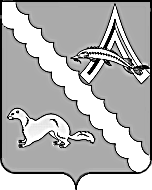 АДМИНИСТРАЦИЯ  АЛЕКСАНДРОВСКОГО РАЙОНАТОМСКОЙ ОБЛАСТИПОСТАНОВЛЕНИЕВ соответствии со статьями 135, 144 Трудового кодекса Российской Федерации, постановлениями Администрации Томской области от 31.03.2008 № 66а «О новых системах оплаты труда работников областных государственных учреждений», от 17.08.2009 № 137а «Об утверждении Положения о системе оплаты труда работников областных государственных учреждений, находящихся в ведении Департамента общего образования Томской области, и о внесении изменений в постановление Администрации Томской области от 27.04.2009 № 80а»ПОСТАНОВЛЯЮ: Внести в Положение о системе оплаты труда работников муниципальных образовательных учреждений Александровского района Томской области, утвержденное постановлением Администрации Александровского района Томской области от 09.03.2017 № 309 следующие изменения и дополнения:1) в подпункте 22.2 раздела 2 слова «определяется Департаментом  общего образования Томской области» заменить словами «определяется приказом Отдела образования Администрации Александровского района Томской области»;2) раздел 2 дополнить подпунктом 25.2.:«25.2. Педагогическим работникам общеобразовательных организаций устанавливается ежемесячное вознаграждение в размере 1000 рублей за выполнение функций классного руководителя в классах (классах-комплектах) наполняемостью 14 человек - в общеобразовательных организациях, расположенных в сельских поселениях.Для классов (классов-комплектов) с наполняемостью меньше установленной наполняемости размер вознаграждения уменьшается пропорционально численности обучающихся.Для классов (классов-комплектов) наполняемостью более 25 человек размер вознаграждения увеличивается пропорционально численности обучающихся.».Внести в Приложение 1 к Положению о системе оплаты труда работников муниципальных образовательных учреждений Александровского района Томской области, утвержденного постановлением Администрации Александровского района Томской области от 09.03.2017 № 309, следующие изменения и дополнения:1) подпункт 3 изложить в следующей редакции:«3) Главные специалисты (главный инженер и др.).»;2)  дополнить подпунктом 27 следующего содержания:«27)Тьютор.».3. Управляющему делами Администрации Александровского района Томской области разместить на официальном сайте Администрации Александровского района Томской области (http://als.tomskinvest.ru/)  настоящее Постановление.4. Настоящее постановление вступает со дня его официального опубликования (обнародования) и распространяется на правоотношения, возникшие с 01.02.2017 года.5. Контроль за исполнением настоящего постановления возложить на заместителя Главы Александровского района Каримову О.В.Рассылка: Администрация Александровского района (1 экз.), Финансовый отдел Администрации Александровского района(1экз.), Отдел образования Александровского района (1 экз.)09.06.2017                                                                                                                                                                №739  с. Александровскоес. АлександровскоеО внесении изменений и дополнений в постановление Администрации Александровского района Томской области от 09.03.2017 № 309 И.о.Главы Александровского района                                                                    В.П. МумберМатвеева А.Ф.2-53-00